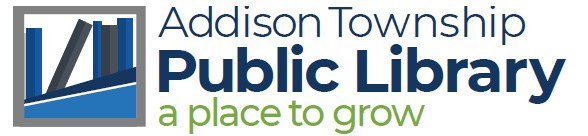 Addison Township Public Library1400 Rochester Rd. Leonard, MI 48367Job PostingLibrary DirectorFull-time, Salary commensurate with experience and qualificationsRange: $40-50,000QualificationsMaster's of Library Science degree from an ALA accredited programState of Michigan professional Level 2 Certification Full Job DescriptionThe Addison Township Public Library is seeking an experienced library professional dedicated to the daily planning, organizing and directing all library functions including facilitating the plan to build a new 5,000 sq. ft. library on donated property. Go to https://letsbuildalibrary.org for more information.      The Library is located in Addison Township, Michigan (pop. 6,315) and services the Township, including Leonard (48367), Lakeville (48366) and Oxford (48370).Funded through a perpetual millage, and an additional millage coming up for renewal in 2024, we are a Class II library belonging to The Library Network, a public library cooperative. The current staff of 10 orders, links and processes materials as well as collaborates effectively to offer year-round programming. Salary commensurate with experience and qualifications. Benefits: Paid holiday time off, six leave days, one week vacation time per fiscal year. Applications accepted through indeed.com. Cover letter, resume, and three professional references are required. This position will remain open until filled. (248) 628-7180http://addisontwp.michlibrary.orgaddisontwplibrary@gmail.comApply on indeed.com